ЧЕРКАСЬКА МІСЬКА РАДА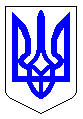 ЧЕРКАСЬКА МІСЬКА РАДАВИКОНАВЧИЙ КОМІТЕТРІШЕННЯВід 02.02.2021 № 76Про розгляд проекту регуляторного акту “Про встановлення безоплатного проїзду для медичних та соціальних працівників у міському електричному транспорті”На виконання усного доручення міського голови від 12.01.2021, керуючись підпунктом 2 пункту „а” /власні повноваження/ ст.28 Закону України „Про місцеве самоврядування в Україні”, Законом України „Про засади державної регуляторної політики у сфері господарської діяльності”, розглянувши проект регуляторного акту виконавчий комітет Черкаської міської радиВИРІШИВ:	1. Доручити директору департаменту економіки та розвитку Удод І.І. здійснити всі заходи щодо проекту регуляторного акту „Про встановлення безоплатного проїзду для медичних та соціальних працівників у міському електричному транспорті”, передбачені Законом України „Про засади державної регуляторної політики у сфері господарської діяльності”.	2. Після виконання вищезазначених заходів, проект рішення „Про встановлення безоплатного проїзду для медичних та соціальних працівників у міському електричному транспорті” внести на затвердження виконавчого комітету Черкаської міської ради  згідно із  чинним  законодавством.	3. Доручити управлінню інформаційної політики Черкаської міської ради (Крапива Ю.Б.) оприлюднити це рішення в засобах масової інформації.	4. Контроль за виконанням рішення покласти на директора департаменту житлово-комунального комплексу Яценка О.О.Міський голова	                                                                             А.В.БондаренкоПРОЕКТПро встановлення безоплатного проїзду длямедичних та соціальних працівників у міському електричному транспорті Керуючись законами України «Про місцеве самоврядування в Україні» (підпункт 2 пункту «а» ст. 28), «Про міський електричний транспорт», на виконання усного доручення міського голови від 12.01.2021, виконавчий комітет Черкаської міської ради ВИРІШИВ:            1. Встановити безоплатний проїзд у тролейбусах                                         КП "Черкасиелектротранс" для медичних працівників комунальних некомерційних підприємств та працівників (соціальних робітників, соціальних працівників та фахівців із соціальної роботи), що працюють в бюджетній установі «Територіальний центр надання соціальних послуг м.Черкаси» та в спеціалізованому закладі «Черкаський міський центр соціальних служб».2.  Визначити, що підставою для надання безоплатного проїзду, згідно з пунктом 1, є наявність посвідчення.3.  Опублікувати це рішення в засобах масової інформації.4.  Рішення набуває чинності через 10 днів з дати опублікування.5. Контроль за виконанням рішення покласти на директора департаменту житлово-комунального комплексу Яценка О.О.Міський голова                                                                          А.В. Бондаренко                                                                            